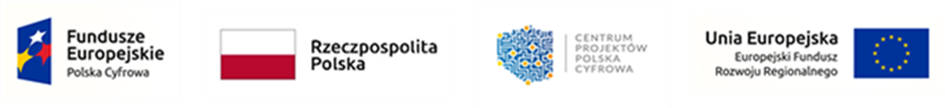 OŚWIADCZENIE O STOPNIU POKREWIEŃSTWA(PROSZĘ O WYPEŁNIENIE DRUKOWANYMI LITERAMI)Pouczony/a o odpowiedzialności karnej z art.. 233 § 1 Kodeksu karnego1 oświadczam, iż  Pan/Pani*…………….....…………………………………………….……….. jest/był*                                                                       (imię i nazwisko osoby zatrudnionej w PGR)                      matką/ojcem/babcią/dziadkiem/prababcią/pradziadkiem*dla ucznia …………………………………………………….                                                    (imię i nazwisko ucznia)                                                                                               …………………………………………………..                                                                                                              (rodzic/opiekun prawny/ (uczeń pełnoletni)                                                                                              ……………………………………………………                                                                                                    (data, miejscowość, podpis)*-niepotrzebne skreślić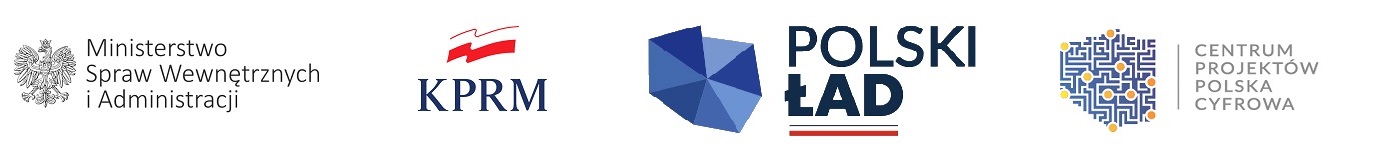 Data urodzenia krewnegoImiona rodziców krewnegoNazwisko panieńskie krewnego (dot. kobiet)Dokładna nazwa PPGRLokalizacja PPGR (miejscowość, gmina, powiat, województwa)